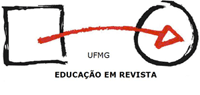 (X) Declaramos que as abordagens e os instrumentos metodológicos utilizados obedeceram aos procedimentos éticos estabelecidos para a pesquisa científica em Ciências Humanas. Além disso, não foram omitidas informações relativas a órgãos e/ou instituições financiadores.(X) Ao submeter o manuscrito, concordo(amos) com a sua publicação, caso aprovado, tanto em suporte escrito como em suporte eletrônico. Cedo(emos) integralmente os direitos autorais para Educação em Revista.(X) Comprometo-me/comprometemo-nos a emitir pareceres para Educação em Revista, quando solicitado(s).FOLHA DE ROSTOFOLHA DE ROSTOFOLHA DE ROSTOFOLHA DE ROSTOFOLHA DE ROSTOFOLHA DE ROSTOFOLHA DE ROSTOFOLHA DE ROSTOTÍTULO:Forma de vida surda e seus marcadores culturaisTÍTULO:Forma de vida surda e seus marcadores culturaisTÍTULO:Forma de vida surda e seus marcadores culturaisTÍTULO:Forma de vida surda e seus marcadores culturaisTÍTULO:Forma de vida surda e seus marcadores culturaisTÍTULO:Forma de vida surda e seus marcadores culturaisTÍTULO:Forma de vida surda e seus marcadores culturaisTÍTULO:Forma de vida surda e seus marcadores culturaisAUTOR(ES)AUTOR(ES)AUTOR(ES)AUTOR(ES)INSTITUIÇÃOINSTITUIÇÃOINSTITUIÇÃOLINK PARA O LATTESPedro Henrique WitchsPedro Henrique WitchsPedro Henrique WitchsPedro Henrique WitchsUFESUFESUFEShttp://lattes.cnpq.br/3913436849859138Maura Corcini LopesMaura Corcini LopesMaura Corcini LopesMaura Corcini LopesUNISINOSUNISINOSUNISINOShttp://lattes.cnpq.br/3876751682370290TELEFONES PARA CONTATOTELEFONES PARA CONTATOTELEFONES PARA CONTATOTELEFONES PARA CONTATOTELEFONES PARA CONTATOTELEFONES PARA CONTATOTELEFONES PARA CONTATOTELEFONES PARA CONTATOInstitucionalInstitucional+ 55 51 3591 1122 / ramal 1151+ 55 51 3591 1122 / ramal 1151+ 55 51 3591 1122 / ramal 1151+ 55 51 3591 1122 / ramal 1151+ 55 51 3591 1122 / ramal 1151+ 55 51 3591 1122 / ramal 1151CelularCelular+55 51 99414 7081 (Pedro) / +55 51 99966 6016 (Maura)+55 51 99414 7081 (Pedro) / +55 51 99966 6016 (Maura)+55 51 99414 7081 (Pedro) / +55 51 99966 6016 (Maura)+55 51 99414 7081 (Pedro) / +55 51 99966 6016 (Maura)+55 51 99414 7081 (Pedro) / +55 51 99966 6016 (Maura)+55 51 99414 7081 (Pedro) / +55 51 99966 6016 (Maura)ResidencialResidencial+55 51 3474 4301+55 51 3474 4301+55 51 3474 4301+55 51 3474 4301+55 51 3474 4301+55 51 3474 4301OutrosOutrosENDEREÇO INSTITUCIONAL PARA ENVIO DE CORRESPONDÊNCIA (Será publicado em caso de aprovação do manuscrito):Avenida Fernando Ferrari, 514 – Goiabeiras. 29075-073. Vitória, Brasil.Avenida Unisinos, 950 - Cristo Rei. 93.022-750. São Leopoldo, Brasil.ENDEREÇO INSTITUCIONAL PARA ENVIO DE CORRESPONDÊNCIA (Será publicado em caso de aprovação do manuscrito):Avenida Fernando Ferrari, 514 – Goiabeiras. 29075-073. Vitória, Brasil.Avenida Unisinos, 950 - Cristo Rei. 93.022-750. São Leopoldo, Brasil.ENDEREÇO INSTITUCIONAL PARA ENVIO DE CORRESPONDÊNCIA (Será publicado em caso de aprovação do manuscrito):Avenida Fernando Ferrari, 514 – Goiabeiras. 29075-073. Vitória, Brasil.Avenida Unisinos, 950 - Cristo Rei. 93.022-750. São Leopoldo, Brasil.ENDEREÇO INSTITUCIONAL PARA ENVIO DE CORRESPONDÊNCIA (Será publicado em caso de aprovação do manuscrito):Avenida Fernando Ferrari, 514 – Goiabeiras. 29075-073. Vitória, Brasil.Avenida Unisinos, 950 - Cristo Rei. 93.022-750. São Leopoldo, Brasil.ENDEREÇO INSTITUCIONAL PARA ENVIO DE CORRESPONDÊNCIA (Será publicado em caso de aprovação do manuscrito):Avenida Fernando Ferrari, 514 – Goiabeiras. 29075-073. Vitória, Brasil.Avenida Unisinos, 950 - Cristo Rei. 93.022-750. São Leopoldo, Brasil.ENDEREÇO INSTITUCIONAL PARA ENVIO DE CORRESPONDÊNCIA (Será publicado em caso de aprovação do manuscrito):Avenida Fernando Ferrari, 514 – Goiabeiras. 29075-073. Vitória, Brasil.Avenida Unisinos, 950 - Cristo Rei. 93.022-750. São Leopoldo, Brasil.ENDEREÇO INSTITUCIONAL PARA ENVIO DE CORRESPONDÊNCIA (Será publicado em caso de aprovação do manuscrito):Avenida Fernando Ferrari, 514 – Goiabeiras. 29075-073. Vitória, Brasil.Avenida Unisinos, 950 - Cristo Rei. 93.022-750. São Leopoldo, Brasil.ENDEREÇO INSTITUCIONAL PARA ENVIO DE CORRESPONDÊNCIA (Será publicado em caso de aprovação do manuscrito):Avenida Fernando Ferrari, 514 – Goiabeiras. 29075-073. Vitória, Brasil.Avenida Unisinos, 950 - Cristo Rei. 93.022-750. São Leopoldo, Brasil.INFORMAÇÕES SOBRE O/A(OS/AS) AUTORES/AS (de acordo com a ordem de autoria).ATENÇÃO: Esses dados serão publicadas em caso de aprovação do manuscrito.INFORMAÇÕES SOBRE O/A(OS/AS) AUTORES/AS (de acordo com a ordem de autoria).ATENÇÃO: Esses dados serão publicadas em caso de aprovação do manuscrito.INFORMAÇÕES SOBRE O/A(OS/AS) AUTORES/AS (de acordo com a ordem de autoria).ATENÇÃO: Esses dados serão publicadas em caso de aprovação do manuscrito.INFORMAÇÕES SOBRE O/A(OS/AS) AUTORES/AS (de acordo com a ordem de autoria).ATENÇÃO: Esses dados serão publicadas em caso de aprovação do manuscrito.INFORMAÇÕES SOBRE O/A(OS/AS) AUTORES/AS (de acordo com a ordem de autoria).ATENÇÃO: Esses dados serão publicadas em caso de aprovação do manuscrito.INFORMAÇÕES SOBRE O/A(OS/AS) AUTORES/AS (de acordo com a ordem de autoria).ATENÇÃO: Esses dados serão publicadas em caso de aprovação do manuscrito.INFORMAÇÕES SOBRE O/A(OS/AS) AUTORES/AS (de acordo com a ordem de autoria).ATENÇÃO: Esses dados serão publicadas em caso de aprovação do manuscrito.INFORMAÇÕES SOBRE O/A(OS/AS) AUTORES/AS (de acordo com a ordem de autoria).ATENÇÃO: Esses dados serão publicadas em caso de aprovação do manuscrito.AUTOR(A) 1AUTOR(A) 1AUTOR(A) 1AUTOR(A) 1AUTOR(A) 1AUTOR(A) 1AUTOR(A) 1AUTOR(A) 1Maior grau acadêmicoMaior grau acadêmicoMaior grau acadêmicoDoutoradoDoutoradoDoutoradoDoutoradoDoutoradoVínculo Institucional (Universidade, faculdade, departamento)Vínculo Institucional (Universidade, faculdade, departamento)Vínculo Institucional (Universidade, faculdade, departamento)Universidade Federal do Espírito Santo - UFES, Centro de Ciências Humanas e Naturais, Departamento de Línguas e LetrasUniversidade Federal do Espírito Santo - UFES, Centro de Ciências Humanas e Naturais, Departamento de Línguas e LetrasUniversidade Federal do Espírito Santo - UFES, Centro de Ciências Humanas e Naturais, Departamento de Línguas e LetrasUniversidade Federal do Espírito Santo - UFES, Centro de Ciências Humanas e Naturais, Departamento de Línguas e LetrasUniversidade Federal do Espírito Santo - UFES, Centro de Ciências Humanas e Naturais, Departamento de Línguas e LetrasInformações relevantes (máximo de 15 palavras)Informações relevantes (máximo de 15 palavras)Informações relevantes (máximo de 15 palavras)Professor adjunto do Departamento de Línguas e Letras da Universidade Federal do Espírito Santo.Professor adjunto do Departamento de Línguas e Letras da Universidade Federal do Espírito Santo.Professor adjunto do Departamento de Línguas e Letras da Universidade Federal do Espírito Santo.Professor adjunto do Departamento de Línguas e Letras da Universidade Federal do Espírito Santo.Professor adjunto do Departamento de Línguas e Letras da Universidade Federal do Espírito Santo.E-mail para contatoE-mail para contatoE-mail para contatopedro.witchs@ufes.brpedro.witchs@ufes.brpedro.witchs@ufes.brpedro.witchs@ufes.brpedro.witchs@ufes.brAUTOR(A) 2AUTOR(A) 2AUTOR(A) 2AUTOR(A) 2AUTOR(A) 2AUTOR(A) 2AUTOR(A) 2AUTOR(A) 2Maior grau acadêmicoMaior grau acadêmicoMaior grau acadêmicoDoutoradoDoutoradoDoutoradoDoutoradoDoutoradoVínculo Institucional (Universidade, faculdade, departamento)Vínculo Institucional (Universidade, faculdade, departamento)Vínculo Institucional (Universidade, faculdade, departamento)Universidade do Vale do Rio dos Sinos - Unisinos, Escola de Humanidades, Programa de Pós-Graduação em Educação.Universidade do Vale do Rio dos Sinos - Unisinos, Escola de Humanidades, Programa de Pós-Graduação em Educação.Universidade do Vale do Rio dos Sinos - Unisinos, Escola de Humanidades, Programa de Pós-Graduação em Educação.Universidade do Vale do Rio dos Sinos - Unisinos, Escola de Humanidades, Programa de Pós-Graduação em Educação.Universidade do Vale do Rio dos Sinos - Unisinos, Escola de Humanidades, Programa de Pós-Graduação em Educação.Informações relevantes (máximo de 15 palavras)Informações relevantes (máximo de 15 palavras)Informações relevantes (máximo de 15 palavras)Professora no Programa de Pós-Graduação em Educação da Unisinos.Professora no Programa de Pós-Graduação em Educação da Unisinos.Professora no Programa de Pós-Graduação em Educação da Unisinos.Professora no Programa de Pós-Graduação em Educação da Unisinos.Professora no Programa de Pós-Graduação em Educação da Unisinos.E-mail para contatoE-mail para contatoE-mail para contatomaura@unisinos.brmaura@unisinos.brmaura@unisinos.brmaura@unisinos.brmaura@unisinos.brORGÃO FINANCIADOR (Se o artigo é resultado de projeto apoiada por instituição pública ou privada, seja de fomentos à pesquisa ou de outra natureza, indique o nome da instituição financiadora e número do processo). ATENÇÃO: Esta informação não pode constar no corpo do texto e em nota de rodapé na versão submetida à avalição).ORGÃO FINANCIADOR (Se o artigo é resultado de projeto apoiada por instituição pública ou privada, seja de fomentos à pesquisa ou de outra natureza, indique o nome da instituição financiadora e número do processo). ATENÇÃO: Esta informação não pode constar no corpo do texto e em nota de rodapé na versão submetida à avalição).ORGÃO FINANCIADOR (Se o artigo é resultado de projeto apoiada por instituição pública ou privada, seja de fomentos à pesquisa ou de outra natureza, indique o nome da instituição financiadora e número do processo). ATENÇÃO: Esta informação não pode constar no corpo do texto e em nota de rodapé na versão submetida à avalição).ORGÃO FINANCIADOR (Se o artigo é resultado de projeto apoiada por instituição pública ou privada, seja de fomentos à pesquisa ou de outra natureza, indique o nome da instituição financiadora e número do processo). ATENÇÃO: Esta informação não pode constar no corpo do texto e em nota de rodapé na versão submetida à avalição).ORGÃO FINANCIADOR (Se o artigo é resultado de projeto apoiada por instituição pública ou privada, seja de fomentos à pesquisa ou de outra natureza, indique o nome da instituição financiadora e número do processo). ATENÇÃO: Esta informação não pode constar no corpo do texto e em nota de rodapé na versão submetida à avalição).ORGÃO FINANCIADOR (Se o artigo é resultado de projeto apoiada por instituição pública ou privada, seja de fomentos à pesquisa ou de outra natureza, indique o nome da instituição financiadora e número do processo). ATENÇÃO: Esta informação não pode constar no corpo do texto e em nota de rodapé na versão submetida à avalição).ORGÃO FINANCIADOR (Se o artigo é resultado de projeto apoiada por instituição pública ou privada, seja de fomentos à pesquisa ou de outra natureza, indique o nome da instituição financiadora e número do processo). ATENÇÃO: Esta informação não pode constar no corpo do texto e em nota de rodapé na versão submetida à avalição).ORGÃO FINANCIADOR (Se o artigo é resultado de projeto apoiada por instituição pública ou privada, seja de fomentos à pesquisa ou de outra natureza, indique o nome da instituição financiadora e número do processo). ATENÇÃO: Esta informação não pode constar no corpo do texto e em nota de rodapé na versão submetida à avalição).InstituiçãoCAPESCAPESCAPESCAPESCAPESCAPESCAPESProcesso númeroPROEX - 0487PROEX - 0487PROEX - 0487PROEX - 0487PROEX - 0487PROEX - 0487PROEX - 0487UMA VERSÃO PRELIMINAR DO MANUSCRITO FOI APRESENTADO EM ALGUM EVENTO CIENTÍFICO? (Em caso positivo, preencha os dados abaixo).UMA VERSÃO PRELIMINAR DO MANUSCRITO FOI APRESENTADO EM ALGUM EVENTO CIENTÍFICO? (Em caso positivo, preencha os dados abaixo).UMA VERSÃO PRELIMINAR DO MANUSCRITO FOI APRESENTADO EM ALGUM EVENTO CIENTÍFICO? (Em caso positivo, preencha os dados abaixo).UMA VERSÃO PRELIMINAR DO MANUSCRITO FOI APRESENTADO EM ALGUM EVENTO CIENTÍFICO? (Em caso positivo, preencha os dados abaixo).UMA VERSÃO PRELIMINAR DO MANUSCRITO FOI APRESENTADO EM ALGUM EVENTO CIENTÍFICO? (Em caso positivo, preencha os dados abaixo).UMA VERSÃO PRELIMINAR DO MANUSCRITO FOI APRESENTADO EM ALGUM EVENTO CIENTÍFICO? (Em caso positivo, preencha os dados abaixo).UMA VERSÃO PRELIMINAR DO MANUSCRITO FOI APRESENTADO EM ALGUM EVENTO CIENTÍFICO? (Em caso positivo, preencha os dados abaixo).UMA VERSÃO PRELIMINAR DO MANUSCRITO FOI APRESENTADO EM ALGUM EVENTO CIENTÍFICO? (Em caso positivo, preencha os dados abaixo).Nome do eventoNome do eventoNome do eventoNome do eventoDataDataDataDataLocalLocalLocalLocalLink para o trabalho (Caso o trabalho não esteja disponível em acesso livre, anexe o arquivo como documento suplementar no espaço de submissão)Link para o trabalho (Caso o trabalho não esteja disponível em acesso livre, anexe o arquivo como documento suplementar no espaço de submissão)Link para o trabalho (Caso o trabalho não esteja disponível em acesso livre, anexe o arquivo como documento suplementar no espaço de submissão)Link para o trabalho (Caso o trabalho não esteja disponível em acesso livre, anexe o arquivo como documento suplementar no espaço de submissão)Link para o trabalho (Caso o trabalho não esteja disponível em acesso livre, anexe o arquivo como documento suplementar no espaço de submissão)Você submeteu a outro periódico algum manuscrito produzido a partir da mesma base de dados que gerou o atual artigo? Sim (  ) Não (X) (Caso a resposta seja positiva, anexe o arquivo do trabalho como documento suplementar no momento da submissão).Você submeteu a outro periódico algum manuscrito produzido a partir da mesma base de dados que gerou o atual artigo? Sim (  ) Não (X) (Caso a resposta seja positiva, anexe o arquivo do trabalho como documento suplementar no momento da submissão).Você submeteu a outro periódico algum manuscrito produzido a partir da mesma base de dados que gerou o atual artigo? Sim (  ) Não (X) (Caso a resposta seja positiva, anexe o arquivo do trabalho como documento suplementar no momento da submissão).Você submeteu a outro periódico algum manuscrito produzido a partir da mesma base de dados que gerou o atual artigo? Sim (  ) Não (X) (Caso a resposta seja positiva, anexe o arquivo do trabalho como documento suplementar no momento da submissão).Você submeteu a outro periódico algum manuscrito produzido a partir da mesma base de dados que gerou o atual artigo? Sim (  ) Não (X) (Caso a resposta seja positiva, anexe o arquivo do trabalho como documento suplementar no momento da submissão).Você submeteu a outro periódico algum manuscrito produzido a partir da mesma base de dados que gerou o atual artigo? Sim (  ) Não (X) (Caso a resposta seja positiva, anexe o arquivo do trabalho como documento suplementar no momento da submissão).Você submeteu a outro periódico algum manuscrito produzido a partir da mesma base de dados que gerou o atual artigo? Sim (  ) Não (X) (Caso a resposta seja positiva, anexe o arquivo do trabalho como documento suplementar no momento da submissão).Você submeteu a outro periódico algum manuscrito produzido a partir da mesma base de dados que gerou o atual artigo? Sim (  ) Não (X) (Caso a resposta seja positiva, anexe o arquivo do trabalho como documento suplementar no momento da submissão).Indique dois possíveis avaliadores para o seu artigo, com a devida justificativa para as indicações. Indique dois possíveis avaliadores para o seu artigo, com a devida justificativa para as indicações. Indique dois possíveis avaliadores para o seu artigo, com a devida justificativa para as indicações. Indique dois possíveis avaliadores para o seu artigo, com a devida justificativa para as indicações. Indique dois possíveis avaliadores para o seu artigo, com a devida justificativa para as indicações. Indique dois possíveis avaliadores para o seu artigo, com a devida justificativa para as indicações. Indique dois possíveis avaliadores para o seu artigo, com a devida justificativa para as indicações. Indique dois possíveis avaliadores para o seu artigo, com a devida justificativa para as indicações. Avaliador(a) 1: Adriana da Silva Thoma (asthoma@terra.com.br)Avaliador(a) 1: Adriana da Silva Thoma (asthoma@terra.com.br)Avaliador(a) 1: Adriana da Silva Thoma (asthoma@terra.com.br)Avaliador(a) 1: Adriana da Silva Thoma (asthoma@terra.com.br)Avaliador(a) 1: Adriana da Silva Thoma (asthoma@terra.com.br)Avaliador(a) 1: Adriana da Silva Thoma (asthoma@terra.com.br)Avaliador(a) 1: Adriana da Silva Thoma (asthoma@terra.com.br)Avaliador(a) 1: Adriana da Silva Thoma (asthoma@terra.com.br)Instituição (Informe o nome da universidade, faculdade, departamento ou informações completas sobre outra instituição com a qual o avaliador tenha vínculo, se for o caso):Universidade Federal do Rio Grande do Sul - UFRGS, Faculdade de Educação.Instituição (Informe o nome da universidade, faculdade, departamento ou informações completas sobre outra instituição com a qual o avaliador tenha vínculo, se for o caso):Universidade Federal do Rio Grande do Sul - UFRGS, Faculdade de Educação.Instituição (Informe o nome da universidade, faculdade, departamento ou informações completas sobre outra instituição com a qual o avaliador tenha vínculo, se for o caso):Universidade Federal do Rio Grande do Sul - UFRGS, Faculdade de Educação.Instituição (Informe o nome da universidade, faculdade, departamento ou informações completas sobre outra instituição com a qual o avaliador tenha vínculo, se for o caso):Universidade Federal do Rio Grande do Sul - UFRGS, Faculdade de Educação.Instituição (Informe o nome da universidade, faculdade, departamento ou informações completas sobre outra instituição com a qual o avaliador tenha vínculo, se for o caso):Universidade Federal do Rio Grande do Sul - UFRGS, Faculdade de Educação.Instituição (Informe o nome da universidade, faculdade, departamento ou informações completas sobre outra instituição com a qual o avaliador tenha vínculo, se for o caso):Universidade Federal do Rio Grande do Sul - UFRGS, Faculdade de Educação.Instituição (Informe o nome da universidade, faculdade, departamento ou informações completas sobre outra instituição com a qual o avaliador tenha vínculo, se for o caso):Universidade Federal do Rio Grande do Sul - UFRGS, Faculdade de Educação.Instituição (Informe o nome da universidade, faculdade, departamento ou informações completas sobre outra instituição com a qual o avaliador tenha vínculo, se for o caso):Universidade Federal do Rio Grande do Sul - UFRGS, Faculdade de Educação.Justificativa: Pesquisa e orienta trabalhos no campo dos Estudos Surdos em Educação e tem domínio da perspectiva teórico-metodológica que sustenta o artigo.Justificativa: Pesquisa e orienta trabalhos no campo dos Estudos Surdos em Educação e tem domínio da perspectiva teórico-metodológica que sustenta o artigo.Justificativa: Pesquisa e orienta trabalhos no campo dos Estudos Surdos em Educação e tem domínio da perspectiva teórico-metodológica que sustenta o artigo.Justificativa: Pesquisa e orienta trabalhos no campo dos Estudos Surdos em Educação e tem domínio da perspectiva teórico-metodológica que sustenta o artigo.Justificativa: Pesquisa e orienta trabalhos no campo dos Estudos Surdos em Educação e tem domínio da perspectiva teórico-metodológica que sustenta o artigo.Justificativa: Pesquisa e orienta trabalhos no campo dos Estudos Surdos em Educação e tem domínio da perspectiva teórico-metodológica que sustenta o artigo.Justificativa: Pesquisa e orienta trabalhos no campo dos Estudos Surdos em Educação e tem domínio da perspectiva teórico-metodológica que sustenta o artigo.Justificativa: Pesquisa e orienta trabalhos no campo dos Estudos Surdos em Educação e tem domínio da perspectiva teórico-metodológica que sustenta o artigo.Avaliador(a) 2: Orquídea Coelho (orquidea@fpce.up.pt)Avaliador(a) 2: Orquídea Coelho (orquidea@fpce.up.pt)Avaliador(a) 2: Orquídea Coelho (orquidea@fpce.up.pt)Avaliador(a) 2: Orquídea Coelho (orquidea@fpce.up.pt)Avaliador(a) 2: Orquídea Coelho (orquidea@fpce.up.pt)Avaliador(a) 2: Orquídea Coelho (orquidea@fpce.up.pt)Avaliador(a) 2: Orquídea Coelho (orquidea@fpce.up.pt)Avaliador(a) 2: Orquídea Coelho (orquidea@fpce.up.pt)Instituição (Informe o nome da universidade, faculdade, departamento ou informações completas sobre outra instituição com a qual o avaliador tenha vínculo, se for o caso):Universidade do Porto, Faculdade de Psicologia e de Ciências da Educação.Instituição (Informe o nome da universidade, faculdade, departamento ou informações completas sobre outra instituição com a qual o avaliador tenha vínculo, se for o caso):Universidade do Porto, Faculdade de Psicologia e de Ciências da Educação.Instituição (Informe o nome da universidade, faculdade, departamento ou informações completas sobre outra instituição com a qual o avaliador tenha vínculo, se for o caso):Universidade do Porto, Faculdade de Psicologia e de Ciências da Educação.Instituição (Informe o nome da universidade, faculdade, departamento ou informações completas sobre outra instituição com a qual o avaliador tenha vínculo, se for o caso):Universidade do Porto, Faculdade de Psicologia e de Ciências da Educação.Instituição (Informe o nome da universidade, faculdade, departamento ou informações completas sobre outra instituição com a qual o avaliador tenha vínculo, se for o caso):Universidade do Porto, Faculdade de Psicologia e de Ciências da Educação.Instituição (Informe o nome da universidade, faculdade, departamento ou informações completas sobre outra instituição com a qual o avaliador tenha vínculo, se for o caso):Universidade do Porto, Faculdade de Psicologia e de Ciências da Educação.Instituição (Informe o nome da universidade, faculdade, departamento ou informações completas sobre outra instituição com a qual o avaliador tenha vínculo, se for o caso):Universidade do Porto, Faculdade de Psicologia e de Ciências da Educação.Instituição (Informe o nome da universidade, faculdade, departamento ou informações completas sobre outra instituição com a qual o avaliador tenha vínculo, se for o caso):Universidade do Porto, Faculdade de Psicologia e de Ciências da Educação.Justificativa: Pesquisa e orienta trabalhos no campo dos Estudos Surdos em Educação e tem conhecimento da perspectiva teórico-metodológica que sustenta o artigo.Justificativa: Pesquisa e orienta trabalhos no campo dos Estudos Surdos em Educação e tem conhecimento da perspectiva teórico-metodológica que sustenta o artigo.Justificativa: Pesquisa e orienta trabalhos no campo dos Estudos Surdos em Educação e tem conhecimento da perspectiva teórico-metodológica que sustenta o artigo.Justificativa: Pesquisa e orienta trabalhos no campo dos Estudos Surdos em Educação e tem conhecimento da perspectiva teórico-metodológica que sustenta o artigo.Justificativa: Pesquisa e orienta trabalhos no campo dos Estudos Surdos em Educação e tem conhecimento da perspectiva teórico-metodológica que sustenta o artigo.Justificativa: Pesquisa e orienta trabalhos no campo dos Estudos Surdos em Educação e tem conhecimento da perspectiva teórico-metodológica que sustenta o artigo.Justificativa: Pesquisa e orienta trabalhos no campo dos Estudos Surdos em Educação e tem conhecimento da perspectiva teórico-metodológica que sustenta o artigo.Justificativa: Pesquisa e orienta trabalhos no campo dos Estudos Surdos em Educação e tem conhecimento da perspectiva teórico-metodológica que sustenta o artigo.